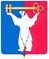 РОССИЙСКАЯ ФЕДЕРАЦИЯ КРАСНОЯРСКИЙ КРАЙГЛАВА ГОРОДА НОРИЛЬСКАПОСТАНОВЛЕНИЕ21.05.2021                                            г. Норильск                                              № 90О внесении изменений в постановление Главы города Норильска от 07.02.2013 № 3 В целях урегулирования отдельных вопросов, связанных с внутриструктурными изменениями в Администрации города Норильска, на основании решения Норильского городского Совета депутатов от 23.03.2021                       № 27/5-609 «Об утверждении структуры Администрации города Норильска»,ПОСТАНОВЛЯЮ:1. Внести в постановление Главы города Норильска от 07.02.2013 № 3 «О внесении изменений в постановление Главы города Норильска от 08.02.2010 № 03/КСН «О создании Консультативного совета по делам национальностей муниципального образования город Норильск» (далее - Постановление) следующие изменения:1.1. Внести в Положение о Консультативном совете по делам национальностей муниципального образования город Норильск утвержденное Постановлением (далее - Положение), следующие изменения:1.1.1. Пункт 4.3. Положения изложить в следующей редакции: «4.3. В состав Совета входят: заместитель Главы города Норильска по информационной политике и взаимодействию с общественными организациями, начальник Управления по взаимодействию с общественными организациями и молодежной политике Администрации города Норильска, начальник Управления по правопорядку и административной практике Администрации города Норильска, начальник Управления общего и дошкольного образования Администрации города Норильска, начальник Управления по делам культуры и искусства Администрации города Норильска, начальник Управления по спорту Администрации города Норильска, начальник Отдела Министерства внутренних дел России по городу Норильску, представитель от национального общественного объединения, официально зарегистрированного Управлением Министерства юстиции Российской Федерации по Красноярскому краю, действующего на территории муниципального образования город Норильск (далее - национальное общественное объединение).».1.1.2. Во абзаце втором пункта 4.3.1 Положения слова «Управление административной практики Администрации города Норильска» заменить словами «Управление по взаимодействию с общественными организациями и молодежной политике Администрации города Норильска».1.1.3. В пункте 4.6 Положения слово «полугодие» заменить словом «квартал».1.1.4. В пункте 4.9.4 Положения слова «Управлением общественных связей Администрации города Норильска» заменить словами «Управлением общественных связей и массовых коммуникаций Администрации города Норильска».2. Опубликовать настоящее постановление в газете «Заполярная правда» и разместить его на официальном сайте муниципального образования город Норильск.Глава города Норильска								  Д.В. Карасев